  Первая неделя сентября традиционно в школе удалась трудовой – учащиеся и классные руководители собирали урожай выращенных овощей на школьном огороде. В результате было  выращено около 600 кг картофеля, 40 кг свеклы, 40 кг моркови.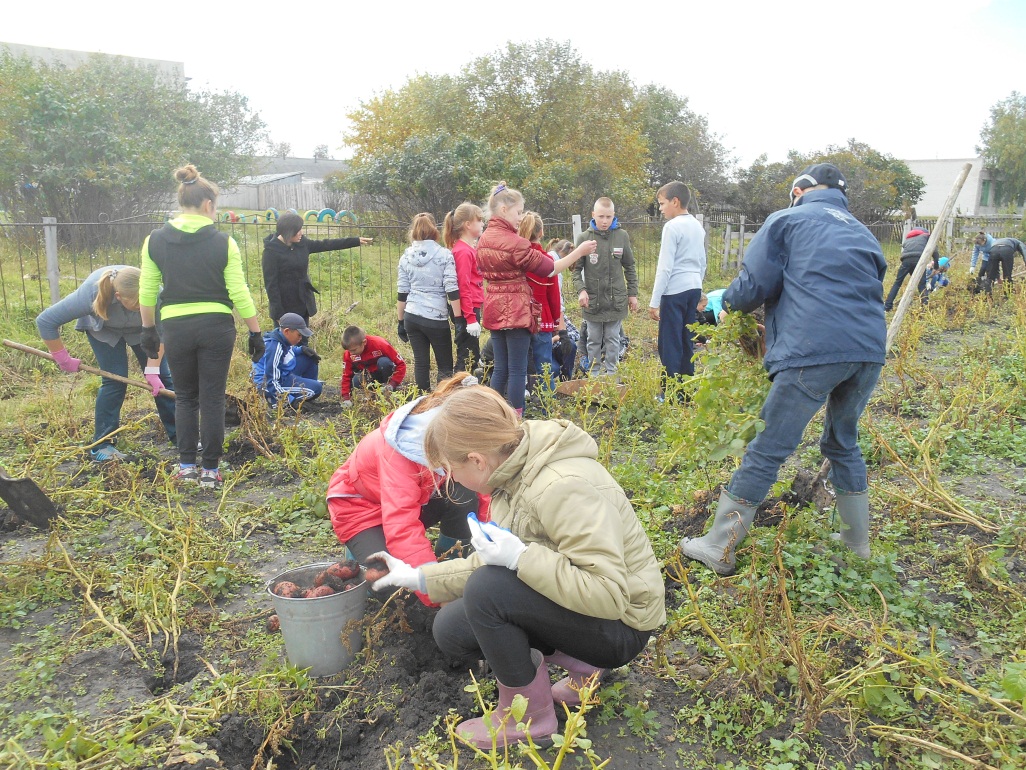 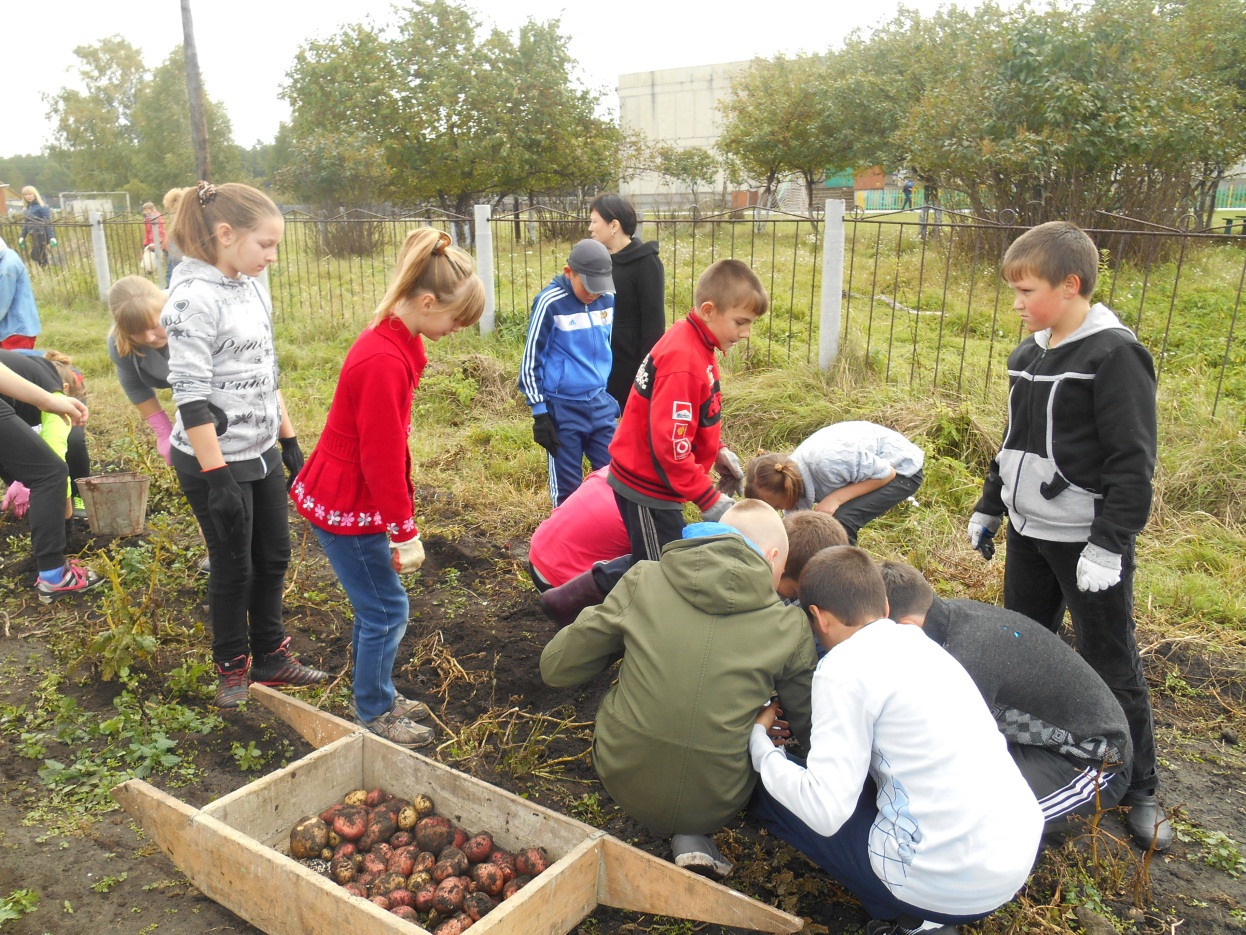 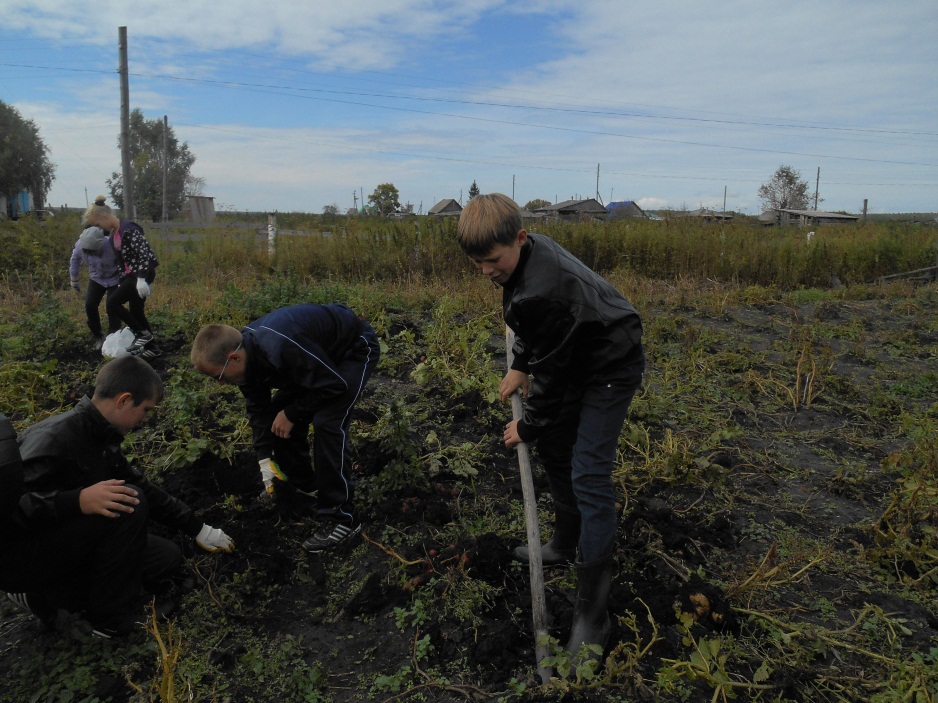 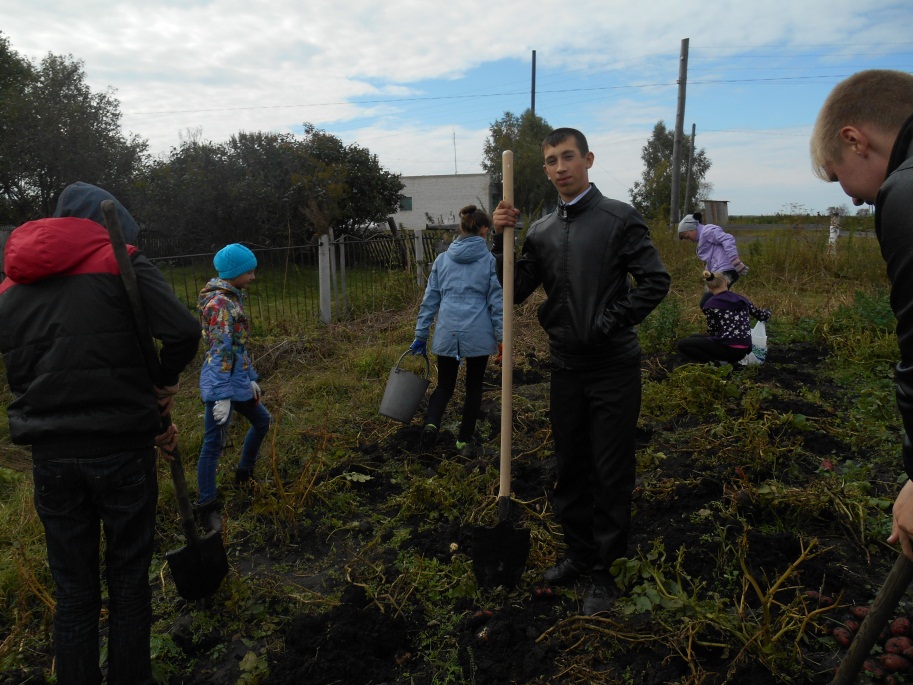 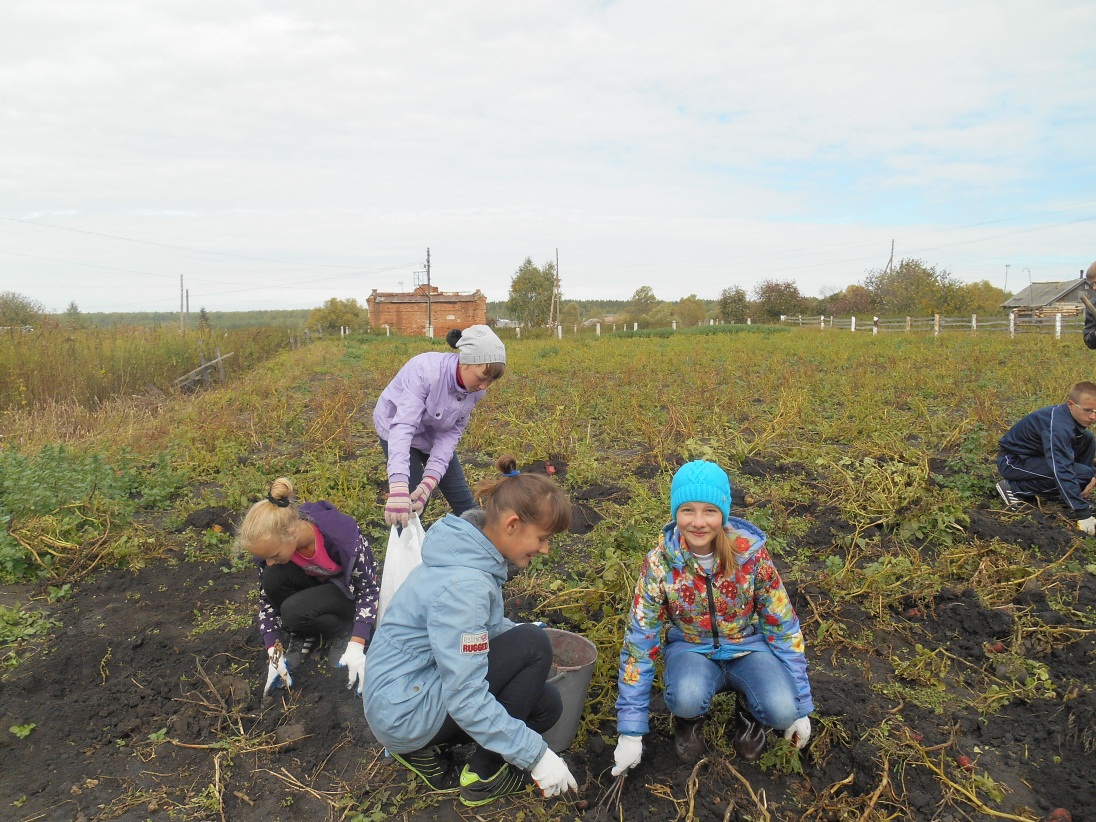 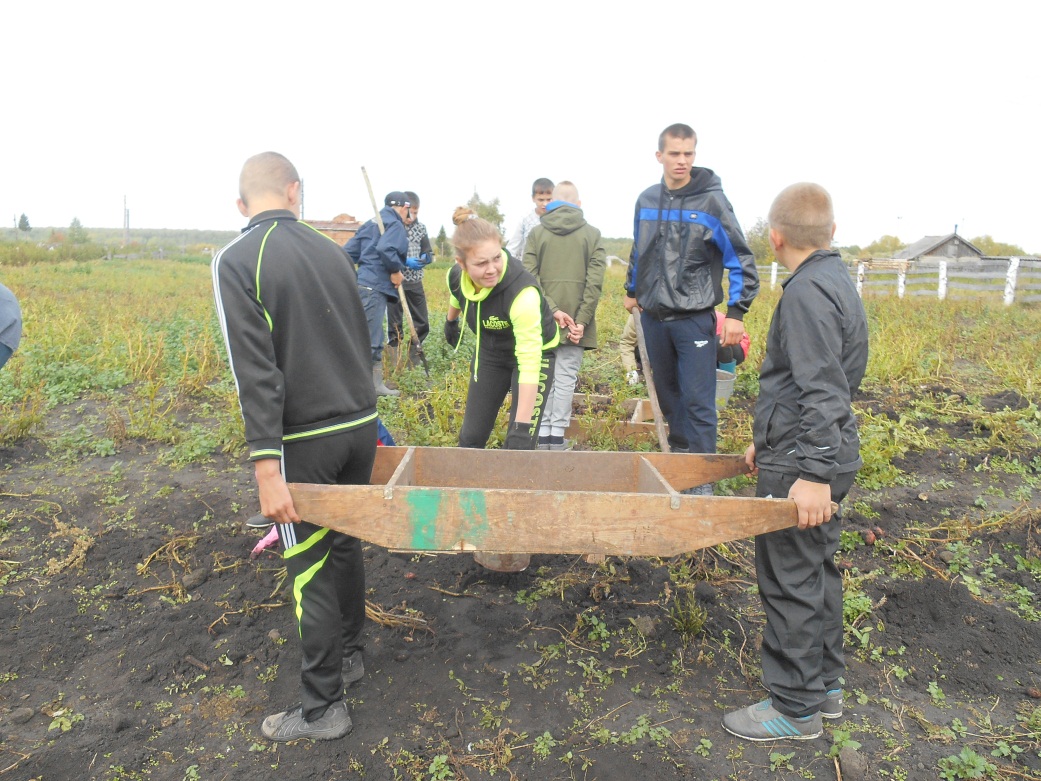 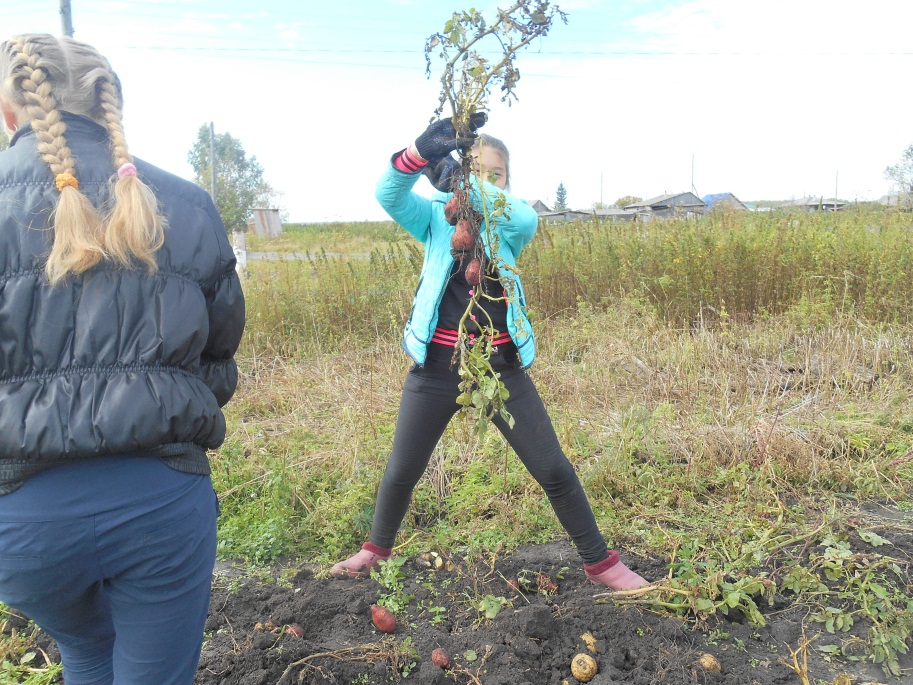 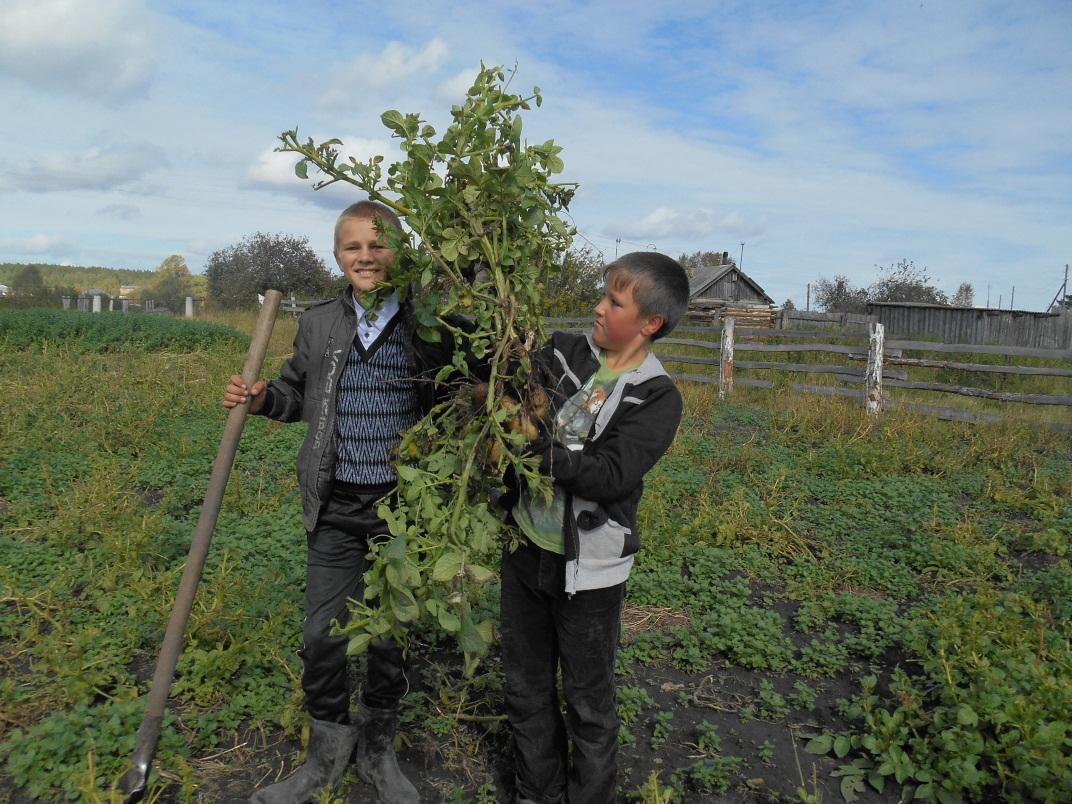 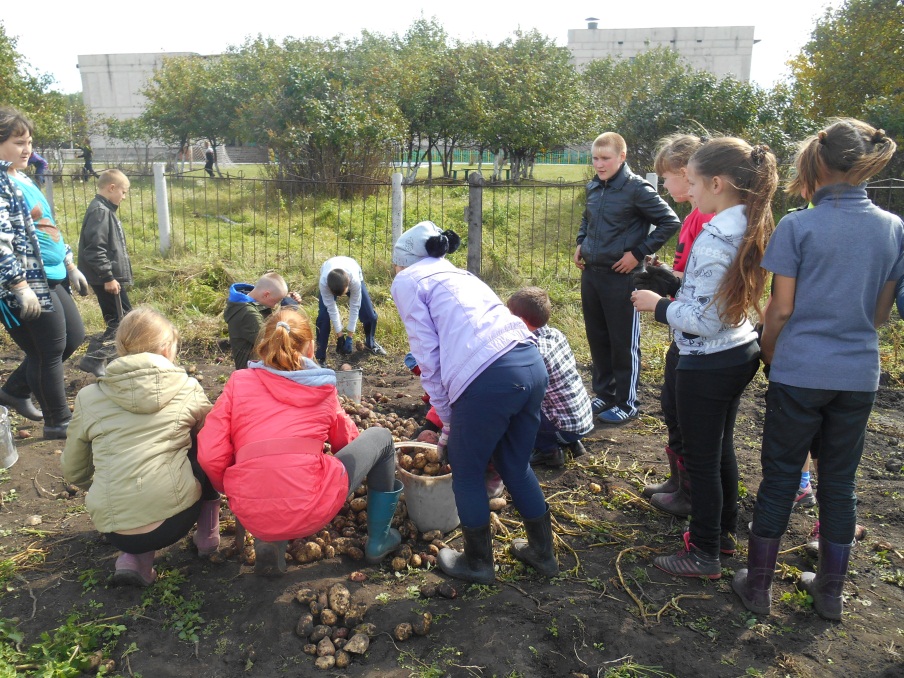 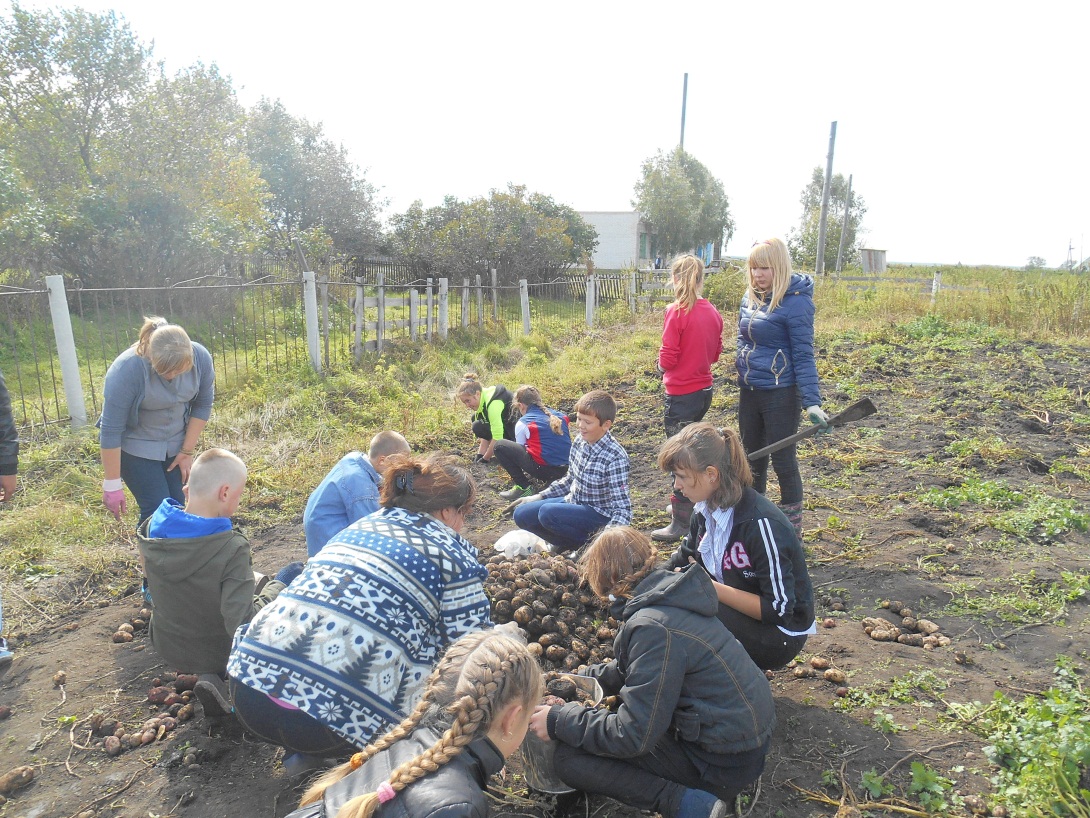 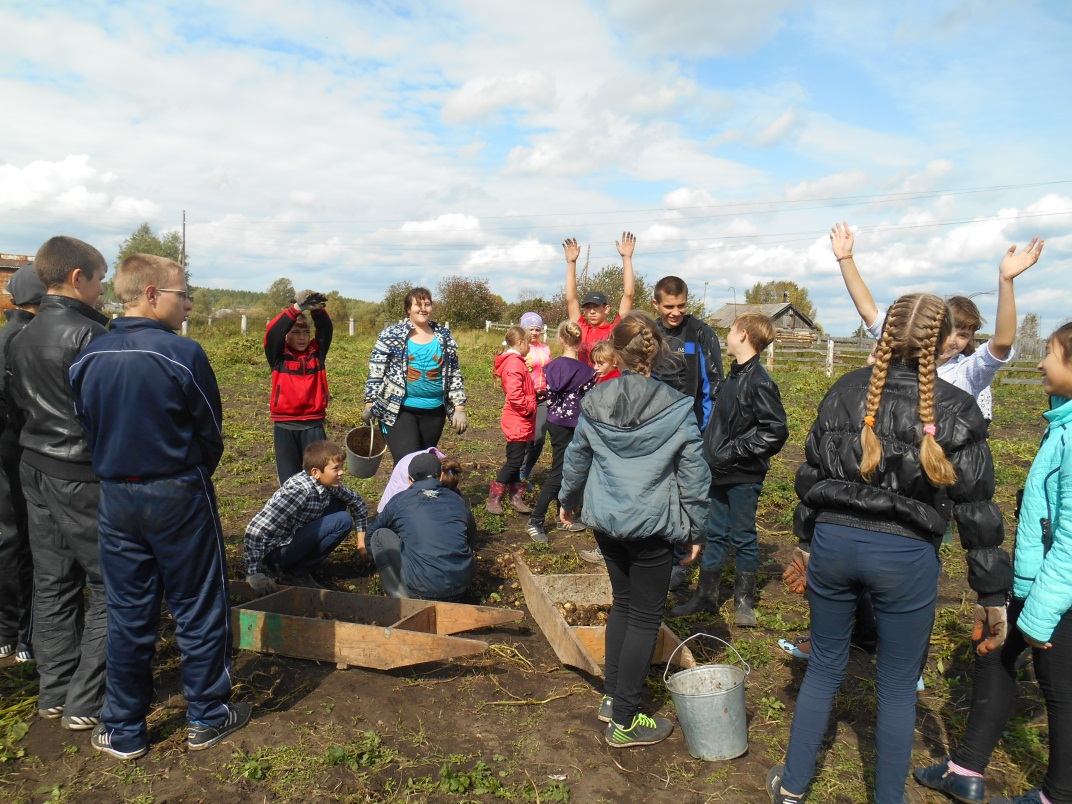 